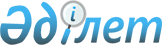 О внесении изменения в постановление акимата Карагандинской области от 7 июля 2016 года № 49/05 "Об определении перечня должностей специалистов в области здравоохранения, социального обеспечения, образования, культуры, спорта, ветеринарии, лесного хозяйства и особо охраняемых природных территорий, являющихся гражданскими служащими и работающих в сельской местности, которым за счет бюджетных средств устанавливаются повышенные не менее чем на двадцать пять процентов должностные оклады и тарифные ставки"Постановление акимата Карагандинской области от 22 декабря 2023 года № 94/02. Зарегистрировано в Департаменте юстиции Карагандинской области 28 декабря 2023 года № 6542-09
      Акимат Карагандинской области ПОСТАНОВЛЯЕТ:
      1. Внести в постановление акимата Карагандинской области от 7 июля 2016 года № 49/05 "Об определении перечня должностей специалистов в области здравоохранения, социального обеспечения, образования, культуры, спорта, ветеринарии, лесного хозяйства и особо охраняемых природных территорий, являющихся гражданскими служащими и работающих в сельской местности, которым за счет бюджетных средств устанавливаются повышенные не менее чем на двадцать пять процентов должностные оклады и тарифные ставки" (зарегистрировано в Реестре государственной регистрации нормативных правовых актов за № 3923) следующее изменение:
      приложение к указанному постановлению изложить в новой редакции согласно приложению к настоящему постановлению.
      2. Контроль за исполнением настоящего постановления возложить на курирующего заместителя акима области.
      3. Настоящее постановление вводится в действие по истечении десяти календарных дней со дня его первого официального опубликования и распространяется на отношения, возникшие с 1 июля 2023 года. Перечень должностей специалистов в области здравоохранения, социального обеспечения, образования, культуры, спорта, ветеринарии, лесного хозяйства и особо охраняемых природных территорий, являющихся гражданскими служащими и работающих в сельской местности, которым за счет бюджетных средств устанавливаются повышенные не менее чем на двадцать пять процентов должностные оклады и тарифные ставки
      1. Должности специалистов здравоохранения:
      1) руководитель и заместитель руководителя;
      2) руководитель и заведующий подразделением (отделения, отдела, подразделения);
      заведующий аптекой (отделом лекарственного обеспечения, складом);
      3) специалист: (главные, старшие), в том числе: врачи всех специальностей, медицинская (-ий) сестра (брат), фельдшер и акушер (-ка), психолог, бухгалтер, диетическая сестра, инструктор по лечебной физкультуре, зубной техник (лаборант зубопротезного отделения, кабинета), лаборант (медицинский), специалист общественного здравоохранения (эпидемиолог, статист, методист), менеджер здравоохранения, рентгенолаборант, специализированная (-ый) медицинская (-ий) сестра (брат), фармацевт (провизор), фельдшер (-лаборант), специалист-психолог, экономист, инспектор отдела кадров, преподователь, переводчик, юрисконсульт, инженер, программист (специалист информационных технологий, системный администратор), оператор, медицинский регистратор, дезинфектор, делопроизводитель, кассир, методист, механик, диспетчер, социальный работник, оператор: копировально-множительных машин, систем связи, компьютерной техники, (программ), электронно-вычислительных машин, по обслуживанию компьютерных устройств, секретарь-машинистка, техники всех наименований, социальный работник;
      4) руководитель структурного подразделения, занятого административно-хозяйственным обслуживанием государственного учреждения и казенного предприятия: котельной, прачечной, склада, хозяйства, молочной кухни.
      2. Должности специалистов социального обеспечения:
      1) Заведующий отделом (отделением) социальной помощи на дому, консультант по социальной работе, социальный работник по оценке и определению потребности в специальных социальных услугах, социальный работник по уходу за престарелыми и лицами с инвалидностью, руководитель и специалист Карьерного центра.
      3. Должности специалистов образования:
      1) руководитель и заместитель руководителя государственного учреждения и казенного предприятия, заведующий, руководитель: филиала, отдела, отделения, части, центра, лагеря, кабинета, пункта, клуба, библиотеки, профессиональной практики, мастерской, учебно-производственной мастерской, спортивного сооружения (комплекса), бассейна, сектора, лаборатории, комбината, общежития, интерната, хозяйства;
      2) специалисты (главный, старший), в том числе: врачи и учителя всех специальностей, архивариус, медицинская сестра, фельдшер, библиотекарь, воспитатель, вожатый, инженер всех специальностей, техники всех наименований, тренер, инструктор: по физической культуре, труду, плаванию, методист, преподаватель, переводчик, программист, мастер, концертмейстер, культорганизатор, хореограф, аккомпаниатор, бухгалтер, делопроизводитель, инспектор: по кадрам, кадровым вопросам, по специальной работе, паспортист, комендант, экономист, лаборант, методист, механик, мастер, преподаватель-организатор по начальной военной подготовке, секретарь-машинистка, секретарь, секретарь учебной части, социальный педагог, педагог-организатор, педагог дополнительного образования, педагог-психолог, помощник воспитателя, тренер-преподаватель по спорту, мастер производственного обучения, музыкальный руководитель, дежурный по режиму, диетическая сестра, мать-воспитатель, логопед, статистик, менеджер, менеджер по государственным закупкам, настройщик (ремонтировщик) музыкальных инструментов, оператор, специалист по программному обеспечению, юрист, юрист-консультант.
      4. Должности специалистов культуры и архивов:
      Администратор, аккомпониатор, архивист, археограф, артист всех наименований, балетмейстер, библиограф, библиотекарь, бухгалтер, ведущий научный сотрудник, главный научный сотрудник, главный хранитель фондов, делопроизводитель, дирижер, заместитель руководителя, заместитель руководителя государственного учреждения и казенного предприятия по административно-хозяйственной части, руководитель, заведующий отделом, сектором, филиалом, хозяйственной частью и мастерской, руководитель сектора, звукооператор, звукорежиссер, заведующий архивохранилищем, инженеры всех наименований, инструктор, инспектор, искусствовед, концертмейстер, культорганизатор, контролер билетов, кассир, мастер, методист, механик, музыкальный руководитель, младший научный сотрудник, музейный смотритель, научный сотрудник, оператор, программист, переводчик, руководитель государственного учреждения и казенного предприятия, редактор, режиссер, старший научный сотрудник, секретарь, техники всех наименований, хореограф, хормейстер, художники всех наименований, художественный руководитель, хранитель фондов, экономист, экскурсовод, юрисконсульт.
      5. Должности специалистов спорта:
      1) руководитель и заместитель руководителя государственного учреждения и казенного предприятия, руководитель подразделения, в том числе: заведующий хозяйством и заведующий складом;
      2) специалисты (главные, старшие), в том числе: методист, врач, тренер, медицинская сестра, бухгалтер, экономист, переводчик, программист, секретарь, инспектор отдела кадров, архивариус, делопроизводитель, техники всех наименований, инструктор-методист, инструктор-спортсмен по спорту, юрист, инженер-техник, механик, зоотехник.
      6. Должности специалистов ветеринарии:
      1) руководитель и заместитель руководителя;
      2) заведующий: пунктом, хозяйством;
      3) специалисты: ветеринарный врач, ветеринарный фельдшер, ветеринарный санитар, зоотехник, специалист по отлову, техник-оссеминатор, бухгалтер, экономист, оператор по учету, инспектор по кадрам, юрист.
      7. Должности специалистов лесного хозяйства и особо охраняемых природных территорий высшего и среднего уровня квалификации всех категории:
      1) директор;
      2) заместитель директора;
      3) инженер лесного хозяйства и особо охраняемых природных территорий всех категорий;
      4) охотовед;
      5) руководитель лесничества;
      6) помощник руководителя лесничества;
      7) мастер леса;
      8) лесник (инспектор);
      9) начальник лесной пожарной станции;
      10) начальник питомника;
      11) главный бухгалтер;
      12) бухгалтер;
      13) экономист;
      14) юрист;
      15) инженер по техники безопастности;
      16) механик;
      17) программист;
      18) заведующий складом;
      19) инспектор по кадрам;
      20) диспетчер;
      21) переводчик;
      22) делопроизводитель;
      23) водитель;
      24) тракторист;
      25) техничка;
      26) сторож;
      27) радио-оператор;
      28) слесарь;
      29) сварщик;
      30) электрик;
      31) истопник;
      32) лесной пожарный работник;
      33) эколог;
      34) инспектор особо охраняемой природной территории;
      35) экскурсовод;
      36) специалист по связям с общественностью;
      37) ихтиолог;
      38) биолог;
      39) инженер по рекреации и туризму;
      40) заведующий музеем;
      41) инженер по экологическому просвещению;
      42) орнитолог;
      43) главный научный сотрудник;
      44) ведущий научный сотрудник;
      45) старший научный сотрудник;
      46) научный сотрудник;
      47) младший научный сотрудник;
      48) инженер всех специальностей основных служб лесного хозяйства и особо охраняемых природных территории.
					© 2012. РГП на ПХВ «Институт законодательства и правовой информации Республики Казахстан» Министерства юстиции Республики Казахстан
				
      Аким Карагандинской области

Е. Булекпаев
Приложение к постановлению
Акимата Карагандинской области
от 22 декабря 2023 года № 94/02Приложение к постановлению
акимата Карагандинской области
от 7 июля 2016 года № 49/05